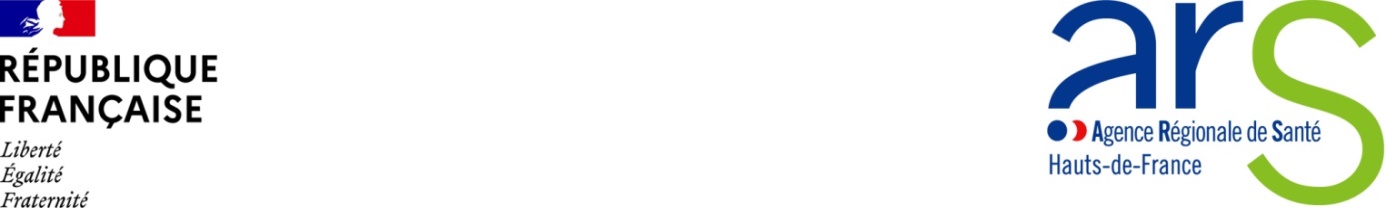 DOSSIER DE CANDIDATURESOUTIEN AUX MAITRES D’APPRENTISSAGE DES AIDES SOIGNANTS EN ETABLISSEMENT PUBLIC DE SANTE ET EN ETABLISSEMENT MEDICO-SOCIALRATTACHE A UN ETABLISSEMENT PUBLIC DE SANTEDOSSIER A TRANSMETTRE PAR MAIL A : ARS-HDF-APPRENTISSAGE@ars.sante.frDATE LIMITE DE DEPOT DES DOSSIERS COMPLETS16 décembre 2022CANDIDATLe candidat doit être un établissement public de santé, un établissement médico-social rattaché à un  établissement public de santé de la région des Hauts de France.Il est possible de procéder à un dépôt par l’établissement support d’un Groupement Hospitalier de Territoire dans le cas d’une dynamique intégrant des axes de mutualisation dans la mise en œuvre de l’apprentissage, plus particulièrement dans le cadre de l’accompagnement des maîtres d’apprentissage.DOCUMENTS A JOINDRECe dossier de candidatureUn CV du ou des maîtres d’apprentissage concernésAttestations d’engagement ou lettre d’intention/candidature du ou des maîtres d’apprentissageAttestation d’engagement de l’IFAS partenaireEn cas de dépôt collectif via un Groupement Hospitalier de Territoire, fiche de renseignement par établissement participant sur les volets 2, voire les volets faisant l’objet de spécificitésLe ou les contrats d’apprentissage signés, ou en cas de démarrage en 2023, les projets de contrats.Tout document synthétique complémentaire pouvant expliciter la dynamique de la démarcheVOLET 1 FICHE ETABLISSEMENTRaison sociale établissement de santé :  N° FINESS géographique : I__I__I__I__I__I__I__I__I__IN° FINESS juridique : I__I__I__I__I__I__I__I__I__IN° SIRET : I__I__I__I__I__I__I__I__I__I__I__I__I__I__ICatégorie juridique: Adresse : Code postal :Commune : IDENTIFICATION DU REPRÉSENTANT LÉGALPrénom : Nom :Fonction : Téléphone : Courriel : IDENTIFICATION DE LA PERSONNE CHARGÉE DU PRÉSENT DOSSIER (si différente du représentant légal)Prénom :Nom :Fonction :Téléphone :Courriel :Nombre de maitre(s) de stage et secteurs d’intervention :Le porteur est-il l’employeur direct de tous les maîtres d’apprentissage ?: Oui 	NonSinon, répartition par établissement participant :VOLET 2  FICHE(s) MAITRE(s) D’APPRENTISSAGERemplir une fiche par maître de stageIDENTIFICATION DU MAITRE D’APPRENTISSAGEPrénom :Nom :Fonction :Service ou Pôle de rattachement : Ancienneté :Le professionnel a-t-il assuré des missions d’accompagnement de futurs aides-soignants ?Oui 	NonSi oui, de quel type ? Spécifier le nombre de personnes accompagnées et combien de temps :Le professionnel a-t-il déjà été maître d’apprentissage ? : Oui 	NonSi oui, combien de fois ? Et dans quel cadre ?Le professionnel accompagne déjà un ou 2 apprentis : Oui 	NonSi non, est-il volontaire pour l’accompagnement de 1 à 2 apprentis en 2023 ?Le maître de stage a-t-il déjà bénéficié de formations sur son rôle ? ☐Oui 	☐NonSi oui, précisez lesquelles et quand :VOLET 3 : IDENTIFICATION DES PARTENAIRES DU PROJETDes modalités de coopérations sont-elles mises en place avec 1 ou des IFAS ? Oui 	NonSi oui, avec lesquels, quand et dans quel contexte ?Un partenariat est-il déjà mis en place dans le cadre de l’apprentissage ? Oui 	NonSi oui, avec qui et quelles en sont les modalités pratiques ?L’établissement d’accueil a-t-il une connaissance suffisante de l’apprentissage ? Oui 	NonSi non, quels sont ses besoins ?L’établissement a-t-il prévu un partenariat avec un autre établissement sur son territoire dans le cadre de l’accueil d’un ou des apprentis ? Oui 	NonSi oui, précisez l’identité du ou des partenaires de terrain :Si oui, quelles sont ses modalités (exemple : accueil de l’apprenti, journée de prise de connaissance du partenaire et des liens au quotidien avec lui, etc.) :VOLET 4 : DESCRIPTION DU PROJETL’établissement a-t-il prévu une formation pour le ou les maîtres d’apprentissage ? Oui 	NonSi oui, laquelle ?L’établissement a-t-il prévu un accompagnement du ou de certains maîtres d’apprentissage?             Oui 	NonSi, oui, précisez ses contours :L’établissement a-t-il prévu des temps dédiés dans l’emploi du temps du ou des maîtres d’apprentissage exclusivement aux échanges et retours d’expériences ? Oui 	NonL’établissement a-t-il prévu du temps dédié dans l’emploi du temps entre maîtres de stage ?Oui 	NonSi oui, précisez :L’établissement va-t-il organiser des temps d’échanges avec le maître de stage entre les différents partenaires accompagnant l’apprenti, notamment sur la partie enseignement ?Oui 	NonSi oui, précisez :L’établissement prévoit-il d’autres activités  dans le cadre du soutien du maître d’apprentissage ?Oui 	NonSi oui, précisez :Observations complémentaires donnant des indications sur le degré de motivation et d’implication au projet (possibilité de joindre une synthèse de la présentation du projet à la présente fiche)VOLET 5 PROFESSIONNELS MOBILISES dans la promotion de l’apprentissage et/ou dans l’accompagnement de la maîtrise de stageDes professionnels sont-ils en appui du ou des maîtres d’apprentissage ?Oui 	NonSi oui, lesquels :En interne à la structure d’appartenance du maître de stage :En externe à la structure d’appartenance du ou des maîtres de stage :D’autres actions sont-elles menées plus largement par l’établissement de santé pour promouvoir ou s’engager dans l’apprentissage ?Oui 	NonSi oui, lesquelles ?Volet 6 FINANCEMENTBudget prévisionnel :RAPPEL : l’ARS soutient à hauteur de 10.000€ d’aide forfaitaire par maître de stage accompagnant 1 voire 2 apprentisMODE DE CALCULS UTILISÉS POUR ÉTABLIR LE BUDGET PRÉVISIONNELPrécisez ci-après pour chaque poste budgétaire le mode de calcul utilisé, notamment pour ce qui concerne :Les frais liés au remplacement des maîtres de stage pendant leur temps dédié à ou aux apprenti(s) et ses modalitésLes frais liés à la coordination et/ou l’organisation du dispositif (ex : temps dédié au suivi/coordination  du ou des maître(s) d’apprentissage ; temps dédié au retour d’expérience entre maître(s) de stage et apprenti(s)Les coûts associés aux déplacements du ou des maîtres d’apprentissage (kilométrage prévisionnel (nombre de déplacements théorique X km moyen], carburant,, assurance, éventuelle location de véhicule )Les charges diverses telles que téléphone (location téléphone + forfait), fournitures de bureau, informatique…Volet 7  MODALITÉS DE MISE EN ŒUVRE OPÉRATIONNELLES ET  CALENDRIER PREVISIONNELDécrivez les différents jalons du projet :VOLET 8 SUIVI/EVALUATIONDécrivez les démarches/critères prévus permettant le suivi voire l’évaluation du soutien au(x) maitres d’apprentissage :ATTESTATION SUR L’HONNEURCette fiche doit obligatoirement être remplie pour toute demande quel que soit le montant de la subvention sollicitée. Si le signataire n’est pas le représentant légal du demandeur, joindre le pouvoir lui permettant d’engager celle-ci. Je soussigné(e), (Prénom Nom) ………………………………………………………………………………………………………..Représentant(e) légal(e) de la structure …………………………………………………………………………………………… :S’engage à mettre en œuvre le projet conformément aux informations contenues dans le présent cahier des charges ;S’engage à participer aux temps d’échanges proposésDemande une subvention de : …………    € Fait le : ……………………………………………………………À : …………………………………………………………………..							Signature de l’établissementCHARGESMontant PRODUITSMontant CHARGES DIRECTESRESSOURCES DIRECTES 60 – Achats70 – Vente de produits finis, de marchandises, prestations de servicesPrestations de services74- Subventions d’exploitation[2]Achats matières et fournituresEtat : préciser le(s) ministère(s) sollicité(s)Autres fournituresARS61 - Services extérieursPréfectureLocations Cohésion sociale – Jeunesse SportEntretien et réparationAgricultureAssuranceAutres (à préciser)DocumentationRégion(s) :62 - Autres services extérieurs- Conseil régional …Rémunérations intermédiaires et honorairesDépartement(s) :      Frais de gestion- Conseil général … Publicité, publicationIntercommunalité(s) : EPCIDéplacements, missions-      Frais postaux et téléphoneCommune(s) :      63 - Impôts et taxes- CCAS…Impôts et taxes sur rémunération,Organismes sociaux (détailler) :Autres impôts et taxes- Régime Local  d'Assurance Maladie 64- Charges de personnel- CAF, CARSAT, CPAM, Mutualité…Rémunération des personnelsFonds européensCharges socialesL'agence de services et de paiement (ex-CNASEA -emplois aidés)Autres charges de personnelAutres établissements publicsAides privées 65- Autres charges de gestion courante(à préciser)75 - Autres produits de gestion courante66- Charges financières(à préciser)Dont cotisations, dons manuels ou legs67- Charges exceptionnelles(à préciser)76 - Produits financiers(à préciser)77 - Produits exceptionnels(à préciser)68- Dotation aux amortissements(à préciser)78 – Reprises sur amortissements et provisionsCHARGES INDIRECTESCharges fixes de fonctionnementFrais financiersRessources propresAutres TOTAL DES CHARGESTOTAL DES PRODUITSCONTRIBUTIONS VOLONTAIRES86- Emplois des contributions volontaires en nature87 - Contributions volontaires en nature860 Secours en nature870 Bénévolat861 Mise à disposition gratuite de biens et prestations871 Prestations en nature862 Prestations864 Personnel bénévole875 Dons en natureTOTAL (total des charges + compte  86)TOTAL (total des produits + compte  87)CHARGESMontant PRODUITSMontant 